ОТЧЁТ О РЕАЛИЗАЦИИ ПРОЕКТА22.05.2020  – 01.07.2021Нау(ч)ка и искусство: создание мобильной экспозиции 
на основе фондов НБ ТГУ и работ современных художников Проектный менеджер:Куклина Анастасия,ассистент преподавателя ИИК, зам.директора по творческой деятельности ИИК Томск – 2021ОглавлениеКраткая аннотация выполненных работ и достижение КПЭ проектаКоманда проекта работала над реализацией следующей цели: повышение привлекательности ТГУ и увеличение интереса общественности через создание экспозиции, посвященной истории современной науки и искусству в формате «книга художника» (book art). Результаты проекта по задачамРезультатом реализации проекта стало создание выставки книги художника «Отчет натуралиста». В экспозиции были представлены мультимедийные материалы по мотивам  книжных раритетов НБ ТГУ и современные книги художников со всей России (среди участников: Дмитрия Бабенко, Евгения Гриневича, Натальи Куликовой, Валерия Корчагина, Анны Мартыненко, Ольги Хан, Андрея Суздалева, Саши Свирского, Алексея Трубецкова, Дмитрия Степанова, Леонида Тишкова и Евгения Стрелкова). Также в рамках выставки состоялась лекция куратора Евгения Стрелкова для сотрудников Научной библиотеки ТГУ, посвященная истории направления «книга художника». А также 4 экскурсии для сотрудников университета, гостей города и зрителей фестиваля «мУкА. Склады искусства», в рамках которого состоялось открытие проекта.В ходе решения задач было обеспечено достижение следующих запланированных КПЭ:ЗаключениеТаким образом, в ходе реализации проекта его цель и основные задачи были достигнуты. Была осуществлена оцифровка книжных раритетов НБ ТГУ, на базе которых мы создали мультимедийную часть экспозиции, которая транслировалась параллельно в здании библиотеки и в рамках офлайн-выставки «Отчет натуралиста» в Галерее «В Главном».В ходе реализации проекта удалось привезти работы известных российских художников, работающих в направлении «книга художника». С 28 по 30 мая на выставке были неоднократно проведены экскурсии куратором Евгением Стрелковым для студентов и сотрудников университета, Научной библиотеки, для гостей города и посетителей фестиваля «мУкА. Склады искусства». В целом, выставку посетило более 300 человек. Было принято решение продлить работу экспозиции «Отчет натуралиста» в Галерее «В Главном» до сентября 2021 года.Приложение 1. Список публикаций, посвященных выставкамГруппа ВКонтакте Группа фестиваля «мУкА. Склады искусства». Программа мероприятий: https://vk.com/muka_artfestival?w=wall-178506114_301Группа фестиваля «мУкА. Склады искусства». Фоторепортаж с открытия: https://vk.com/muka_artfestival?w=wall-178506114_333Группа фестиваля «мУкА. Склады искусства». Репост материала «Томского обзора» о проекте: https://vk.com/muka_artfestival?w=wall-178506114_398Группа фестиваля «мУкА. Склады искусства». Анонс расписания работы выставки: https://vk.com/muka_artfestival?w=wall-178506114_401Группа «Галереи в Главном». Репост материала «Томского обзора» о проекте: https://vk.com/tsugallery?w=wall-174319105_310Группа «Галереи в Главном». Фоторепортаж с открытия: https://vk.com/tsugallery?w=wall-174319105_312Официальный сайт Научной библиотеки ТГУ Выставка книг и книжных раритетов «Отчет натуралиста» откроется в ТГУ: https://www.tsu.ru/news/vystavka-knig-i-knizhnykh-raritetov-otchet-natural/Арт-фестиваль «мУкА. Склады искусства». Программа мероприятий: https://www.tsu.ru/news/2-pablik-art-festival-muka-sklady-iskusstva-v-univ/YouTube-канал ТГУ:Видео-экскурсия с Евгением Стрелковым по выставке «Отчет натуралиста»: https://www.youtube.com/watch?v=zrDi-kgK8mYСМИ:Риа Томск. Выставка старинных и современных "книг художников" пройдет в ТГУ летом: https://www.riatomsk.ru/article/20210130/vistavka-starih-i-sovremennih-knig-hudozhnikov-projdet-v-tgu-v-mae-2021/Томский Обзор. «мУкА: склады искусства»: куратор Евгений Стрелков об «Отчете натуралиста» и «книгах художника»: https://obzor.city/article/660333---muka-sklady-iskusstva-kurator-evgenij-strelkov-ob-otchete-naturalista-i-knigah-hudozhnikaNovozen.ru. В ТГУ открылась выставка книжных раритетов с дневниками мореплавателей: https://novozen.ru/v-tgy-otkrylas-vystavka-knijnyh-raritetov-s-dnevnikami-moreplavatelei.htmlColta. Выставка книги художника пройдет в Томском университете: https://www.colta.ru/news/27319-vystavka-knigi-hudozhnika-proydet-v-tomskom-universiteteТВ2  В ТГУ работает выставка «Отчет натуралиста»: https://tv2.today/News/V-tgu-otkrylas-vystavka-knizhnyh-raritetov-s-dnevnikami-moreplavateley?fbclid=IwAR2o2GhZSn_hRM7mmZ_P7dNVfk2nlaE5WtSoTt0DSlW6GiasY_8tk3Ut7CcЯндекс. В Томской университете открылась выставка книжных раритетов: https://yandex.ru/news/story/VTomskom_gosuniversitet_otkrylas_vystavka_knizhnykh_raritetov--f97187f85cf792faa01da3f4933e2825Риа Томск. День рождения ТГУ. Программа праздничных мероприятий: https://www.riatomsk.ru/article/20210528/tgu-denj-rozhdeniya-programma/Томский Обзор. В Томском госуниверситете открылась выставка книжных раритетов: https://obzor.city/news/660323---v-tomskom-gosuniversitet-otkrylas-vystavka-knizhnyh-raritetovZato-govorim. Программа фестиваля «мУкА. Склады искусства»: https://zato-govorim.ru/art-festival-muka-sklady-iskusstva-projdet-v-universitetskoj-roshhe/Сибирь. Информ. Выставка старинных и современных "книг художников" пройдет в ТГУ: https://sibfo.ru/kultura/5212-vystavka-starinnyh-i-sovremennyh-knig-hudozhnikov-proydet-v-tgu.htmlТВ2. Программа фестиваля «мУкА. Склады искусства»: https://tv2.today/News/V-tomske-startuet-vtoroy-pablik-art-festival-muka-sklady-iskusstvaПриложение 2. Фотоотчет с открытия выставки «Отчет натуралиста» в Галерее «В Главном»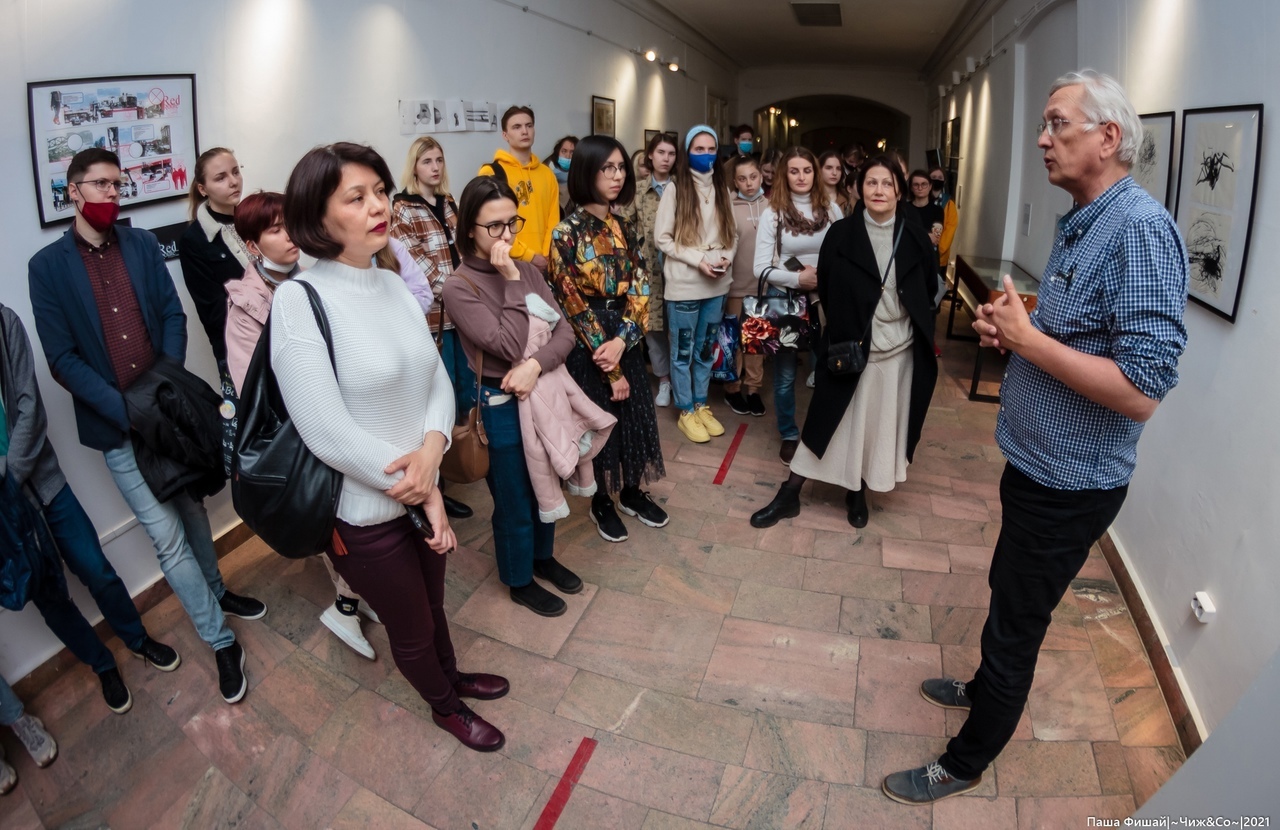 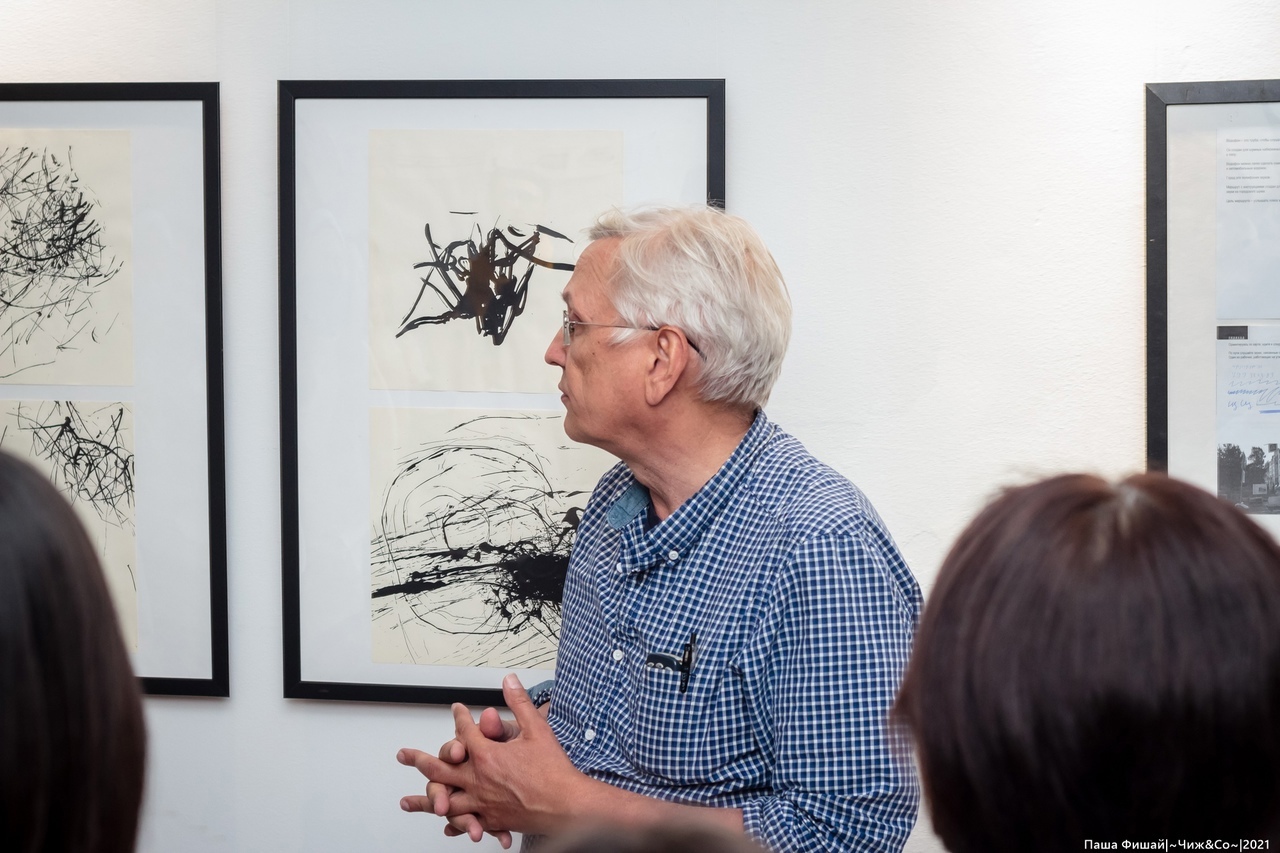 Ссылка на фотоальбом: https://vk.com/album-178506114_278086763Результаты проекта по задачамРезультаты проекта по задачамЗадачаРезультат выполненияСогласование проекта с художниками и НБ ТГУ, подготовка художественных работ и книжных раритетов к выставкеПроект согласован с художниками-участниками. Подготовлены художественные работы, отсканированы книжные раритеты НБ ТГУ для мультимедийных материалов.Подготовка экспозиции выставки, медиа-материалов и онлайн-каталогаПодготовлена экспозиция выставки. Медиа-материалы для выставки:1. С книжными раритетами НБ ТГУ: https://cloud.mail.ru/stock/ou1mrpCdzkcGH7UH4d3j4qtC 2. C работами художников-участников: https://www.dropbox.com/s/slwvp3dv0dss6ea/a%20swarthy%20child-HD.mp4?dl=0https://drive.google.com/drive/folders/1384Zeymc7T1I083AUtVPGU5kizqflnSx?usp=sharingОрганизация выставки в рамках фестиваля «мУкА. Склады искусства»28 мая в рамках параллельной программы фестиваля «мУкА. Склады искусства» состоялось офлайн-открытие выставки «Отчет натуралиста» в Галерее «В Главном». Открытие посетило более 100 человек, в том числе, коллеги из томских вузов, музея современного искусства «Гараж» (Москва), редакторы образовательного издания «Мастера» (Санкт-Петербург) и др. Также мультимедийная часть выставки транслировалась в Научной библиотеке ТГУ.Ссылка на программу фестиваля: https://vk.com/muka_artfestival?w=wall-178506114_301Плановые целевые значения ключевых показателей эффективности (КПЭ) ПроектаПлановые целевые значения ключевых показателей эффективности (КПЭ) ПроектаПлановые целевые значения ключевых показателей эффективности (КПЭ) ПроектаПлановые целевые значения ключевых показателей эффективности (КПЭ) ПроектаПлановые целевые значения ключевых показателей эффективности (КПЭ) ПроектаПлановые целевые значения ключевых показателей эффективности (КПЭ) Проекта№ п/пНаименование КПЭ ПроектаЕд. изм.Целевое значение КПЭФактическое значение КПЭПричина отклонения при недостижении1.Количество размещаемых объектов и проводимых мероприятий на основе созданной экспозицииКол-во в годдо 40 объектовдо 5 мероприятий40 объектов; 6 мероприятий2.Популярность экспозиции в соц.сетяхпросмотрыБолее 1000Более 10003.Отзывы гостей университета об экспозициишт.Не менее 30Более 304.Материалы и публикации в СМИ и соц.сетях о проекте и экспозициишт.Не менее 20Более 20